ROZMACH NÁRODNÍHO SEBEVĚDOMÍ 1848-1914   4. 2.vládl císař  _________________________(1848-1916) Z: _____________________________________________________________________ministr vnitra byl _____________________omezili občanské svobody, lidé pronásledováni policií, cenzurarozvoj podnikání a modernizace zeměNěkteří Češi odcházeli za lepším živobytím do ___________________________________________________________________________________________ Z: _____________________________________________________________________ byla vydána ústava-základní zákon státu, který omezoval panovníkovu mocZ: Kdo měl v této době volební právo? _____________________________________v roce 1867 císař vyhověl Maďarům v jejich touze po samostatnosti a v rámci říše vznikly 2 rovnoprávné celky-____________________________________byla vydána nová ústavaČeši byli zklamáni, že nebyla umožněna větší samostatnosti i nám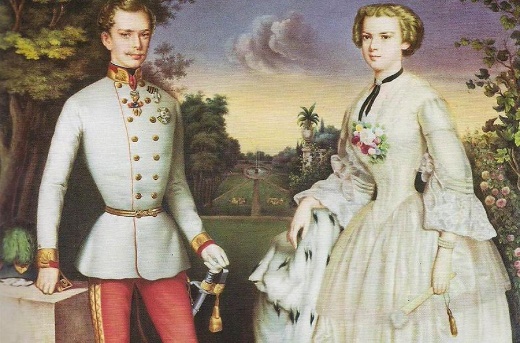 Císař František Josef I. a jeho manželka Sissi.              Nová ústava zaručovala:                     (napiš aspoň 4 příklady)